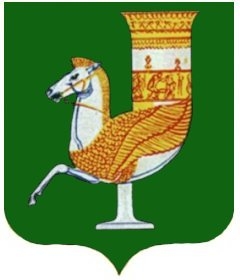 П  О  С  Т  А  Н  О  В  Л  Е  Н  И  Е   АДМИНИСТРАЦИИ   МУНИЦИПАЛЬНОГО  ОБРАЗОВАНИЯ «КРАСНОГВАРДЕЙСКИЙ  РАЙОН»От 11.10.2021г.  №_791с. КрасногвардейскоеО признании утратившим силу постановления администрации МО «Красногвардейский район» № 471 от 09.10.2012 года «Об утверждении тарифов на дополнительные услуги, оказываемые муниципальным бюджетным учреждением «Красногвардейская Центральная районная больница», на платной основе»В целях приведения в соответствие  правовых актов МО «Красногвардейский район»,  руководствуясь Уставом МО «Красногвардейский  район»ПОСТАНОВЛЯЮ:1. Признать утратившим силу постановление администрации МО «Красногвардейский район»  № 471 от 09.10.2012 года «Об утверждении тарифов на дополнительные услуги, оказываемые муниципальным бюджетным учреждением «Красногвардейская Центральная районная больница», на платной основе».2. Опубликовать  настоящее  постановление  в  районной  газете Красногвардейского района «Дружба» и разместить на официальном сайте органов местного самоуправления МО «Красногвардейский район».  3. Контроль за исполнением данного постановления возложить на отдел экономического развития и торговли администрации МО «Красногвардейский район».4. Настоящее постановление вступает в силу с  момента его опубликования. И.о. главы МО «Красногвардейский   район»				              А.А. Ершов